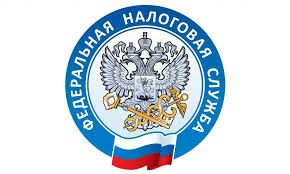 ФНС России обновила сайт о применении контрольно-кассовой техники         ФНС России обновила сайт «Контрольно-кассовая техника». На главной странице сайта теперь удобная навигация, с помощью которой пользователь может перейти в нужный ему раздел и сервисы ФНС России, позволяющие ему зарегистрировать кассу, найти контрольно-кассовую технику и фискальные накопители в реестре.Модернизация коснулась и одного из самых популярных сервисов «Проверка чека». Он позволяет получить подробную информацию о покупке, проверяет легальность кассового чека.         Дополнительно на сайте налогоплательщики могут посмотреть актуальные реестры контрольно-кассовой техники, фискальных накопителей, операторов фискальных данных и экспертных организаций.         В блоке «Частые вопросы» опубликованы ответы на самые популярные вопросы по применению онлайн-касс, а в разделе «Материалы» можно получить нормативные и информационные документы по применению кассовой техники.         Юридические лица и индивидуальные предприниматели в разделе «Открытое API» могут получить подробную информацию о подключении к сервису.        Также выросла скорость выполнения запросов, что позволяет быстрее получать запрашиваемые данные. Обновленный сайт одинаково удобен в использовании как на мобильных устройствах, так и на стационарных компьютерах.